2019年“最美科技工作者”推  荐  表候选人姓名：        朱建宇          工作单位：    上海市皮肤病医院    推荐单位：   上海市麻风防治协会   填报日期：2019年 5 月 21日填 表 说 明1．所在单位：填写候选人人事关系所在单位，应为法人单位。2．推荐单位：各省、自治区、直辖市及新疆生产建设兵团党委宣传部、科协、科技厅（委、局）、中科院分院、国防科工办，中国科协所属有关全国学会、协会、研究会，各军工集团和中国工程物理研究院科作为推荐单位，由哪个单位推荐的，填写单位名称。3．推荐表中所涉及日期统一用阿拉伯数字，如2019年01月01日。4．照片为小2寸正面免冠彩色标准照，将照片电子版插入本表。5. 专业技术职务：应填写具体的职务，如“研究员”、“研究员级高级工程师”等，请勿填写“正高”、“副高”等。6．毕业院校、工作单位填写全称，职务等要按照国家有关规定详细填写，属于内设机构职务的应填写具体部门，如“XX大学XX学院院长”。7．工作经历从中专或大学毕业后填起，含科普工作经历。8．主要事迹和贡献3000字左右，内容应客观真实地反映候选人精神风貌、感人事迹、社会影响、所获重要奖励等情况。9.推荐单位意见：意见中应明确写出是否同意推荐，须加盖推荐单位公章。姓  名姓  名朱建宇朱建宇朱建宇朱建宇性  别男男男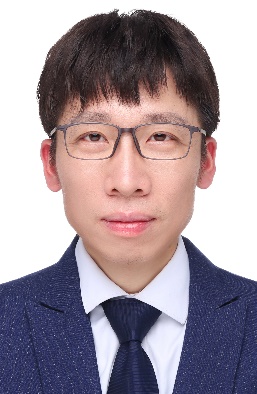 民  族民  族汉汉汉汉出生年月1981.21981.21981.2籍  贯籍  贯江苏靖江江苏靖江江苏靖江江苏靖江政治面貌群众群众群众学  历学  历研究生研究生研究生研究生学  位硕士硕士硕士毕业院校毕业院校同济大学同济大学同济大学同济大学所学专业皮肤性病学皮肤性病学皮肤性病学皮肤性病学工作单位及职务工作单位及职务工作单位及职务上海市皮肤病医院上海市皮肤病医院上海市皮肤病医院上海市皮肤病医院上海市皮肤病医院上海市皮肤病医院上海市皮肤病医院上海市皮肤病医院专业技术职务专业技术职务专业技术职务麻风感染科主治医生麻风感染科主治医生麻风感染科主治医生麻风感染科主治医生麻风感染科主治医生麻风感染科主治医生麻风感染科主治医生麻风感染科主治医生办公电话办公电话无无手  机手  机1801733649218017336492电子邮箱35476451@qq.com35476451@qq.com通讯地址通讯地址上海市保德路1278号上海市保德路1278号上海市保德路1278号上海市保德路1278号上海市保德路1278号上海市保德路1278号邮  编200443200443工作经历起止年月起止年月起止年月起止年月在何单位从事何工作在何单位从事何工作在何单位从事何工作在何单位从事何工作在何单位从事何工作在何单位从事何工作工作经历2012.8-至今2012.8-至今2012.8-至今2012.8-至今上海市皮肤病医院麻风感染科医师上海市皮肤病医院麻风感染科医师上海市皮肤病医院麻风感染科医师上海市皮肤病医院麻风感染科医师上海市皮肤病医院麻风感染科医师上海市皮肤病医院麻风感染科医师工作经历工作经历工作经历工作经历主要事迹和贡献（3000字左右）朱建宇，男，38岁，硕士研究生学历，于2012年参加工作，现任上海市皮肤病医院麻风感染科病区主治医生，从事麻风病防治工作7年。朱建宇医生一直在麻风病防治的临床一线工作。他总是以饱满的热情和积极的态度投入到现症麻风病人的临床诊治、麻风后遗症患者的畸残康复治疗等临床工作中，同时他还热衷于开展麻风防治科普宣传、麻风病临主要事迹和贡献（3000字左右）朱建宇，男，38岁，硕士研究生学历，于2012年参加工作，现任上海市皮肤病医院麻风感染科病区主治医生，从事麻风病防治工作7年。朱建宇医生一直在麻风病防治的临床一线工作。他总是以饱满的热情和积极的态度投入到现症麻风病人的临床诊治、麻风后遗症患者的畸残康复治疗等临床工作中，同时他还热衷于开展麻风防治科普宣传、麻风病临主要事迹和贡献（3000字左右）朱建宇，男，38岁，硕士研究生学历，于2012年参加工作，现任上海市皮肤病医院麻风感染科病区主治医生，从事麻风病防治工作7年。朱建宇医生一直在麻风病防治的临床一线工作。他总是以饱满的热情和积极的态度投入到现症麻风病人的临床诊治、麻风后遗症患者的畸残康复治疗等临床工作中，同时他还热衷于开展麻风防治科普宣传、麻风病临主要事迹和贡献（3000字左右）朱建宇，男，38岁，硕士研究生学历，于2012年参加工作，现任上海市皮肤病医院麻风感染科病区主治医生，从事麻风病防治工作7年。朱建宇医生一直在麻风病防治的临床一线工作。他总是以饱满的热情和积极的态度投入到现症麻风病人的临床诊治、麻风后遗症患者的畸残康复治疗等临床工作中，同时他还热衷于开展麻风防治科普宣传、麻风病临主要事迹和贡献（3000字左右）朱建宇，男，38岁，硕士研究生学历，于2012年参加工作，现任上海市皮肤病医院麻风感染科病区主治医生，从事麻风病防治工作7年。朱建宇医生一直在麻风病防治的临床一线工作。他总是以饱满的热情和积极的态度投入到现症麻风病人的临床诊治、麻风后遗症患者的畸残康复治疗等临床工作中，同时他还热衷于开展麻风防治科普宣传、麻风病临主要事迹和贡献（3000字左右）朱建宇，男，38岁，硕士研究生学历，于2012年参加工作，现任上海市皮肤病医院麻风感染科病区主治医生，从事麻风病防治工作7年。朱建宇医生一直在麻风病防治的临床一线工作。他总是以饱满的热情和积极的态度投入到现症麻风病人的临床诊治、麻风后遗症患者的畸残康复治疗等临床工作中，同时他还热衷于开展麻风防治科普宣传、麻风病临主要事迹和贡献（3000字左右）朱建宇，男，38岁，硕士研究生学历，于2012年参加工作，现任上海市皮肤病医院麻风感染科病区主治医生，从事麻风病防治工作7年。朱建宇医生一直在麻风病防治的临床一线工作。他总是以饱满的热情和积极的态度投入到现症麻风病人的临床诊治、麻风后遗症患者的畸残康复治疗等临床工作中，同时他还热衷于开展麻风防治科普宣传、麻风病临主要事迹和贡献（3000字左右）朱建宇，男，38岁，硕士研究生学历，于2012年参加工作，现任上海市皮肤病医院麻风感染科病区主治医生，从事麻风病防治工作7年。朱建宇医生一直在麻风病防治的临床一线工作。他总是以饱满的热情和积极的态度投入到现症麻风病人的临床诊治、麻风后遗症患者的畸残康复治疗等临床工作中，同时他还热衷于开展麻风防治科普宣传、麻风病临主要事迹和贡献（3000字左右）朱建宇，男，38岁，硕士研究生学历，于2012年参加工作，现任上海市皮肤病医院麻风感染科病区主治医生，从事麻风病防治工作7年。朱建宇医生一直在麻风病防治的临床一线工作。他总是以饱满的热情和积极的态度投入到现症麻风病人的临床诊治、麻风后遗症患者的畸残康复治疗等临床工作中，同时他还热衷于开展麻风防治科普宣传、麻风病临主要事迹和贡献（3000字左右）朱建宇，男，38岁，硕士研究生学历，于2012年参加工作，现任上海市皮肤病医院麻风感染科病区主治医生，从事麻风病防治工作7年。朱建宇医生一直在麻风病防治的临床一线工作。他总是以饱满的热情和积极的态度投入到现症麻风病人的临床诊治、麻风后遗症患者的畸残康复治疗等临床工作中，同时他还热衷于开展麻风防治科普宣传、麻风病临主要事迹和贡献（3000字左右）朱建宇，男，38岁，硕士研究生学历，于2012年参加工作，现任上海市皮肤病医院麻风感染科病区主治医生，从事麻风病防治工作7年。朱建宇医生一直在麻风病防治的临床一线工作。他总是以饱满的热情和积极的态度投入到现症麻风病人的临床诊治、麻风后遗症患者的畸残康复治疗等临床工作中，同时他还热衷于开展麻风防治科普宣传、麻风病临个人声明本人接受推荐，承诺推荐材料中所有信息真实可靠，若有失实和造假行为，本人愿承担一切责任。候选人签名：朱建宇2019年5月2日推荐单位意见同意推荐朱建宇同志参选。                                        （盖 章）2019年 5月25日备注